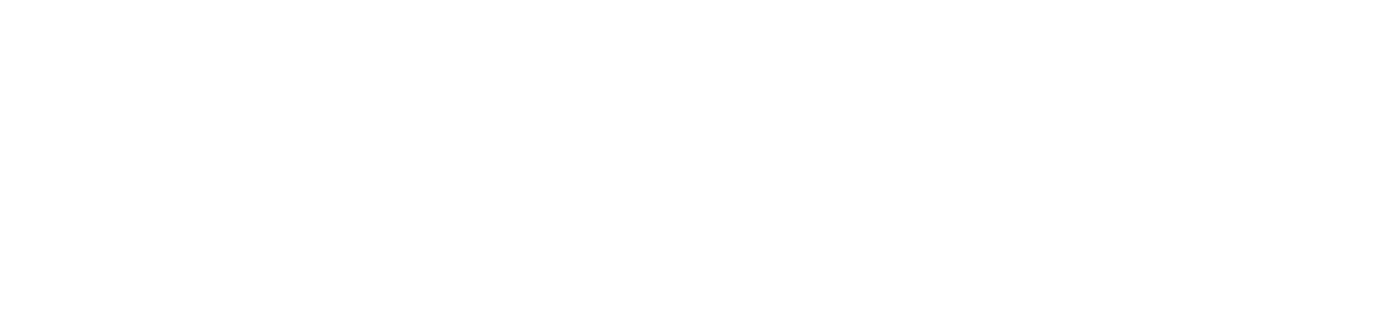 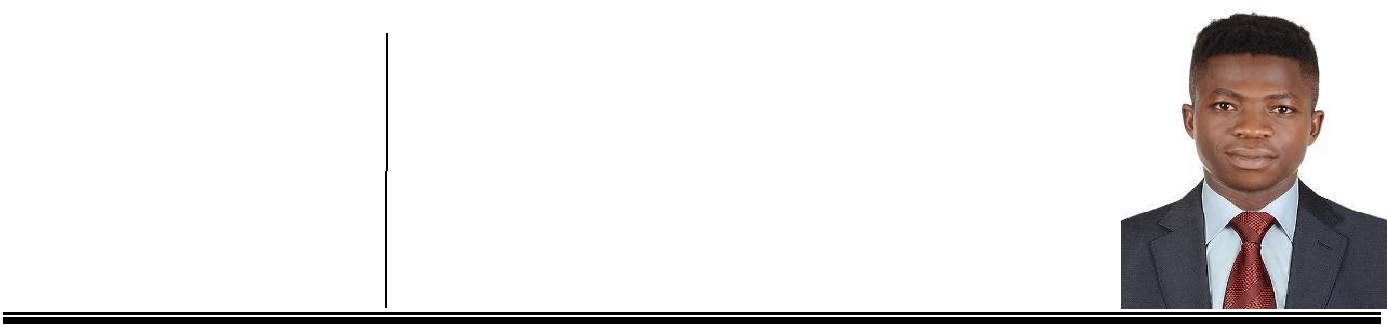 PROFILE:A NEBOSH qualified Health and Safety Practitioner with proven managerial experience of managingHealth, Safety and Environmental issues within construction industry and facility management.Sound knowledge of HSEMS systems that are in compliance with International Standards18001:2007 and Environmental Standards 14001:2004 aligned with knowledge of local legislationand Codes of Practice to ensure company compliance and conformance.EDUCATION QUALIFICATION:International General Certificate in Occupational Health & Safety.IOSH Managing SafetyInternal auditor on safety management systems (ISO 45001-2018)B.Sc. ENVIRONMENTAL SCIENCESADDITIONAL TRAININGFire SafetyPermit to WorkWork at HeightsScaffolding SafetyBehavioral safety trainingRisk Assessment and Accident InvestigationFirst-Aid Training and Emergency ResponseChemical, Hazardous and Dangerous Goods Manual Handling(COSHH)WORKING EXPERIENCE:Company:  Abu DhabiPosition:Duration:Sector:Projects:HSE EngineerJULY 2020 to AUGUST 2020CONSTRUCTION AND MAINTENANCEConstruction and Maintenance of the UAE WARRIORS ARENA 2020 EditionWORKING EXPERIENCE:Company: CARETECH INT EST SHARJAH UAEPosition:Duration:Sector:HSE OFFICERJUNE 2018 TO APRIL 2020FACILITY MANAGEMENT (WAREHOUSES & OFFICES)WORKING EXPERIENCE:Company: SOGEA SATOM - Douala, CMPosition:	SAFETY OFFICER/ SITE SUPERVISOR INTERNDuration: JANUARY 2016 TO MARCH 2018Sector:	CONSTRUCTIONProjects:	CONSTRUCTION OF WOURI BRIDGE.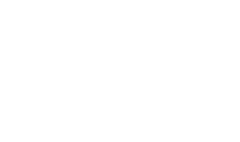 Company: HIS TOWERS CAMEROONPosition:	HSE OfficerDuration: Feb 2015 to January 2016Sector:	Mobile network Infrastructure maintenance and providerProject:	MTN and Orange Network Tower MaintenancePROVEN JOB ROLES/RESPONSIBILITIESPromoting health and safety at site by:Preparation development and implementation of project HSE Management System (HSE MS), HSE Policy and specific HSE Procedures for Projects to ensure compliance with clients, local and international standards.Initiates risk assessment workshops for various project activitiesResponsible for implementation of company HSE Management System (HSE MS) and procedures. Ensures organizing and Promoting a positive health and safety cultureProvide support in conducting Risk Assessment, inspections and audit at the assigned area of operation, in order to identify HSE risk, unsafe acts and conditions and prevent non-compliances that may lead to significant losses.Delivering of HSE trainings to all employees and carrying out assessment of its effectiveness.Ensures that all project HSE objectives are met; workings within an established project scope of Work,Standards, Codes of Practice, to ensure targets are achieved, and clients’ requirements are fulfilled and complied with all legislations or regulations.Organizes HSE meetings among staff, monthly HSE meetings with clients & top Management and preparing Agenda, Minutes and also providing the guidance.Daily site visit at different work locations to ensure all the safety measures are taken before the day work starts.Delivers safety Induction training, Tool Box Talk, Firefighting training to the new workers and when need arises.Monitors compliance of “Permit to Work” system at worksite & explain the importance to workers.Carries out “Activity Risk Assessment” for the specially category jobs & provided it to the supervisor along with the work permit.Arranges for the Inspection, Testing & Certification of Equipment & Tools in the workshop & display copies on each machinery.Checking site security, firefighting equipment, first aid, welfare facilities and PPE appropriate to the work are provided and adequately maintained. Issue warning report for personnel not following guidelines.Investigation, Recording and Reporting of Health and Safety Incidents.Monitoring of employees and subcontractor for compliance and tracking of corrective actions for unsafe conditions.Developing, implementing and coordinating emergency response teams.Monitoring, Review and Audit of Health and Safety Performance and maintaining records of HSE statistics on monthly basis.PROFESSIONAL COMPETENCIESAbility to conduct site HSE inspections and monitoring various high risk activitiesAbility to conduct Risk Assessment and Safety AuditsAbility to conduct HSE orientation/induction to workersKnowledge of various Local EHS concepts, legislations and regulationsManagement of sub-Contractors HSEKnowledgeable in implementing EMS and OHSAS Management SystemsPROFESSIONAL SKILLSGood Planning and organizing skills with the ability to Work to Specifications within given period.Attention to details with good analytical skillsComputer proficient with good communication and interpersonal skillsAbility to work under Pressure and Tight SchedulesHobbiesSwimming, dancing, singing, readingREFERENCES1.  DERICK NYUYDZE NTUTIN ( HSE OFFICER / LOGISTIC MANAGER) (052 155 8148)CURRICULUM VITAEClick here to Buy CV Contact:http://www.gulfjobseeker.com/employer/cvdatabaseservice.phpCURRICULUM VITAEClick here to Buy CV Contact:http://www.gulfjobseeker.com/employer/cvdatabaseservice.phpNameBLESS FINILA SIYSINYUYBLESS FINILA SIYSINYUYLanguageFluent in EnglishFluent in EnglishMobile+971504753686+971504753686Designation      HSE ENGINEER      HSE ENGINEER  NationalityCameroonianCameroonianE – mailSiysinyuy-  399053@2freemail.com Siysinyuy-  399053@2freemail.com 